МИНОБРНАУКИ РОССИИФЕДЕРАЛЬНОЕ ГОСУДАРСТВЕННОЕ БЮДЖЕТНОЕ ОБРАЗОВАТЕЛЬНОЕ УЧРЕЖДЕНИЕ ВЫСШЕГО ОБРАЗОВАНИЯ«ВОРОНЕЖСКИЙ ГОСУДАРСТВЕННЫЙ УНИВЕРСИТЕТ» (ФГБОУ ВО «ВГУ»)УТВЕРЖДАЮЗаведующий кафедрой экономики и  управления  организациями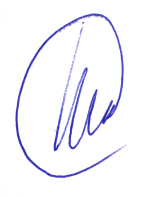  	Ю.И. Трещевский12.05.2022 г.РАБОЧАЯ ПРОГРАММА УЧЕБНОЙ ДИСЦИПЛИНЫБ1.О.09 Управление проектамиКод и наименование направления подготовки: 44.03.02 Психолого-педагогическое образование	Профиль подготовки: Психолого-педагогическое сопровождение лиц с особыми образовательными потребностями	Квалификация выпускника: бакалавр	Форма обучения: очная	Кафедра, отвечающая за реализацию дисциплины: кафедра экономики и управ- ления организациями	Составители программы: д.э.н., доц. Табачникова М.Б., к.э.н. Майорова В.В.	Рекомендована: НМС экономического факультета, протокол № 4 от 21.04.2022	наименование рекомендующей структуры, дата, номер протокола 	___отметки о продленииУчебный год: 2023/2024	Семестр: 4_Цели и задачи учебной дисциплиныЦелями освоения учебной дисциплины являются:получение знаний о функциях и методах управления проектами;обучение инструментам управления;расширение знаний и компетенций студентов в сфере оценки и расчетов эффективности разного рода проектов.Задачи учебной дисциплины:изучение основ водопадного и итеративного управления проектами;привитие навыков целеполагания, использования гибкого инструментария, оценки эффективности проекта;усвоение   обучающимися   различных   инструментов   управления   проектами: иерархической структуры работ, матриц ответственности и коммуникации, сметы и бюджета проекта, оценки эффективности проекта.Место учебной дисциплины в структуре ОПОП:Дисциплина «Управление проектами» относится к обязательной части Блока 1.Приступая к изучению данной дисциплины, обучающиеся должны иметь теоретическую и практическую подготовку по деловому общению и культуре речи, а также информационным технологиям в психологии. У обучающихся должны быть сформированы элементы следующих компетенций:– способен осуществлять деловую коммуникацию в устной и письменной формах на государственном языке Российской Федерации и иностранном(ых) языке(ах) (УК-4), а именно УК-4.2 использует информационно-коммуникационные технологии при поиске необходимой информации в процессе решения стандартных коммуникативных задач на государственном языке и УК-4.6 выбирает на государственном языке коммуникативно приемлемые стратегии делового общения – в части знания видов, норм,    основных    правил    эффективного    общения,    навыков    повышения    уровня собственной языковой, коммуникативной и риторической компетенции;– способен понимать принципы  работы  современных  информационных технологий и использовать их для решения задач профессиональной деятельности (ОПК-9), а именно ОПК-9.2 подбирает и использует информационные технологии при решении задач профессиональной деятельности – в части умений применять на практике   знания   об   информационно-коммуникационных   технологиях,   позволяющих решать типовые задачи по разработке, созданию, поиску, использованию и размещению материалов в сети Интернет, работать с прикладными программами общего назначения и профессионально ориентированными программными средствами и информационными ресурсами;    владения    навыками    поиска,    сбора,    систематизации,    обработки    и использования информации для решения профессиональных задач психолога; получения сведений, необходимых для решения стандартных задач профессиональной деятельности, а также обеспечения информационной безопасности при решении задач психолога.Учебная   дисциплина   «Управление  проектами»  является   предшествующей   для следующих   дисциплин   «Организация   психологической   службы»,   «Организационная психология».Планируемые результаты обучения по дисциплине/модулю (знания, умения, навыки), соотнесенные с планируемыми результатами освоения образовательной программы (компетенциями) и индикаторами их достижения:Объем дисциплины в зачетных единицах/час — 2 ЗЕТ / 72 часа.Форма промежуточной аттестации: зачет с оценкой.Трудоемкость по видам учебной работыСодержание дисциплиныТемы (разделы) дисциплины и виды занятийМетодические указания для обучающихся по освоению дисциплиныОсвоение дисциплины предполагает не только обязательное посещение обучающимися аудиторных занятий (лекций, практических занятий) и активную работу на них, но и самостоятельную учебную деятельность, на которую отводится 32 часа в течение семестра и 8 часов отводится на групповые консультации.Самостоятельная учебная деятельность студентов по дисциплине «Управление проектами»  предполагает  использование  конспектов  лекций,  раздаточного  материала, работу с литературой, указанной в пункте 15, самостоятельный поиск дополнительной информации по темам дисциплины, подготовку докладов, выступлений, проектов по указанным темам, подготовку к опросу по темам программы, к контрольной работе.Перечень	основной	и	дополнительной	литературы,	ресурсов	интернет, необходимых для освоения дисциплиныа) основная литература:б) дополнительная литература:в) информационные электронно-образовательные ресурсы (официальные ресурсы интернет)*:Перечень учебно-методического обеспечения для самостоятельной работыПри реализации дисциплины используются следующие образовательные технологии: логическое построение дисциплины, установление межпредметных связей, обозначение теоретического и практического компонентов в учебном материале, актуализация  личного  и  учебно-профессионального  опыта  обучающихся.  Применяются разные типы лекций (вводная, обзорная, информационная, проблемная), практических занятий    (проблемные,    дискуссионные,    занятия-практикумы    и    др.).    На    занятиях используются следующие интерактивные формы: групповое обсуждение, метод case- stady (анализ и решение профессиональных ситуационных задач), работа в микрогруппах.Применяются электронное обучение и дистанционные образовательные технологии в части освоения материала лекционных, практических занятий, самостоятельной работы по отдельным разделам дисциплины, прохождения текущей и промежуточной аттестации. В частности, студенты используют электронные ресурсы портала «Электронный университет ВГУ» – Moodle:URL:http://www.edu.vsu.ru/, а именно электронный	курс	«Управление	проектами».	–	URL: https://edu.vsu.ru/course/view.php?id=10461.Для реализации учебной дисциплины используются следующие информационные технологии, включая программное обеспечение и информационно-справочные системы:Аппаратно-программный    психодиагностический    комплекс    «Мультипсихометр».Контракт № 3010-07/44-20 от 29.06.2020 с ООО «РУССКИЙ ИНТЕГРАТОР» (Воронеж);бессрочный.Программный	комплекс	«Psychometric	Expert–9	Practic+	версии»	на CD (дистрибутив) (на 15 пользователей). Контракт № 3010-07/41-20 от 23.06.2020 с ООО «РУССКИЙ ИНТЕГРАТОР» (Воронеж), неисключительные (пользовательские) лицензионные права, бессрочная лицензия.Прикладной пакет программ статистического анализа данных (начального уровня) Statistica Basic Academic 13.0 for Windows Ru (локальная версия на 15 пользователей). Контракт № 3010-07/41-20 от 23.06.2020 с ООО «РУССКИЙ ИНТЕГРАТОР» (Воронеж),бессрочная лицензия для локальной установки.Прикладной пакет программ статистического анализа данных (углубленного уровня) Statistica Ultimate Academic 13.0 for Windows Ru (локальная версия на 11 пользователей). Контракт № 3010-07/41-20 от 23.06.2020 с ООО «РУССКИЙ ИНТЕГРАТОР» (Воронеж),бессрочная лицензия для локальной установки.Неисключительная лицензия на ПО Microsoft Office ProPlus 2019 RUS OLP NL Acdmc.    Договор    №3010-16/24-19    от    01.04.2019    с    ООО    «БалансСофт    Проекты» (Ульяновск); бессрочный.WinPro 8 RUS Upgrd OLP NL Acdm. Договор №3010-07/37-14 от 18.03.2014 с ООО«Перемена» (Воронеж); бессрочная лицензия.Программы  для  ЭВМ  МойОфис  Частное  Облако.  Лицензия  Корпоративная  на пользователя для образовательных организаций. Договор №3010-15/972-18 от 08.11.2018 с АО «СофтЛайн Трейд» (Москва); лицензия бессрочная.Справочная   правовая   система   «Консультант   Плюс»   для   образования,   версия сетевая. Договор о сотрудничестве №14-2000/RD от 10.04.2000 с АО ИК «Информсвязь- Черноземье» (Воронеж); бессрочный.Справочная правовая система «Гарант – Образование», версия сетевая. Договор о сотрудничестве №4309/03/20 от 02.03.2020 с ООО «Гарант-Сервис» (Воронеж); бессрочный.Материально-техническое обеспечение дисциплиныМультимедийная аудитория для проведения занятий лекционного и семинарского типов, текущего контроля и промежуточной аттестации, помещение для хранения и профилактического    обслуживания    учебного    оборудования    (г.    Воронеж,    проспект Революции, д. 24, ауд. 312): специализированная мебель, мобильный комплекс интерактивного презентационного оборудования с дистанционным управлением IQBoard DVT TN082 82"/, проектор VPL-EX435/STWP-06/1/, ноутбук HP Probook 450 G6.Лаборатория практической психологии для проведения занятий семинарского типа, помещение для хранения и профилактического обслуживания учебного оборудования (г. Воронеж, проспект Революции, д. 24, ауд. 307/4): специализированная мебель, профессиональный компьютерный полиграф (ПКП) «Диана-04» в базовой комплектации с креслом  для  полиграфического  обследования  СКО-02;  оборудование  для  проведения психодиагностического исследования – программный комплекс «Psychometric Expert–9 Practic+ версии»; аппаратно-программный психодиагностический комплекс«Мультипсихометр»; компьютерные психодиагностические методики (Методика экспресс- диагностики    Мороз,    Методика    экспресс-диагностики    Сигнал,    Психосемантическая диагностика    скрытой    мотивации    (ПДСМ),    Ко-терапевтическая    система    Келли-98, Комплексная    социально-психологическая    диагностика    группы    и    др.),    устройство психофизиологического   тестирования   «Психофизиолог»   УПФТ-1/30-«Психофизиолог», комплект для комплексной аудиовизуальной стимуляции «Профессиональный», аппарат психоэмоциональной коррекции АПЭК-6, цветодинамический проектор «Плазма-250», аппарат аудиовизуальной стимуляции типа «Voyager», прибор биологической обратной связи «Релана»; 1 компьютер Intel Celeron CPU; ноутбук Dell Inspiration, ноутбук ASUS X51RL, ноутбук HP Probook 450 G6; принтер HP Laser Jet 1300; сканер Hewlett Packard, экран для проектора.Компьютерный класс (кабинет информационных технологий № 1) для проведения индивидуальных и групповых консультаций, аудитория для самостоятельной работы, помещение для хранения и профилактического обслуживания учебного оборудования (г.Воронеж, проспект Революции, д. 24, ауд. 301/1): специализированная мебель, 11 компьютеров (CORE I5-8400 / B365M PRO4 / DDR4 8GB / SSD 480GB / DVI / HDMI / VGA /450Вт  /  Win10pro  /  GW2480),  интерактивная  панель  Lumien,  65",  МФУ  лазерное  HP LaserJet Pro M28w(W2G55A).Оценочные средства для проведения текущей и промежуточной аттестацииПорядок оценки освоения обучающимися учебного материала определяется содержанием следующих разделов дисциплины:Типовые оценочные средства и методические материалы, определяющие процедуры оцениванияТекущий контроль успеваемостиКонтроль успеваемости по дисциплине осуществляется с помощью следующих оценочных средств: контрольная работа.Комплект заданий для контрольной работы № 1Темы:   «Введение   в   управление   проектами»,   «Целеполагание   и   ветвление методологий  управления  проектами.  Водопадный  и  итеративный  подходы»,  «Области знаний  проекта.  Ключевые   инструменты  проектирования»,  «Управление  интеграцией проекта», «Управление содержанием проекта», «Управление стоимостью  проекта»,«Управление  проектными  коммуникациями  и  командой  проекта»,  «Гибкие  технологии  и фреймы управления проектами».Задание № 1Описать личную цель по методике SMART. Определить критерии достижения и способы мотивации.Практическое задание № 2В программе Scrumblr.ru расписать области знаний УП, ключевые инструменты и якорные примеры.Практическое задание № 3Выбрать проект на сайте franshiza.ru Представить презентацию с подробным описанием интеграции проекта в бизнес-среду на основании SWOTи PEST анализа.Практическое задание № 4Выбрать командный социальный проект. Представить дорожную карту и план управления проектом. Представить ИСР проекта.Практическое задание № 5Выбрать  проект  на  сайте  franshiza.ru.  Рассчитать  ключевые  показатели  проекта, эффективность и срок окупаемости проекта в трех вариантах: пессимистичный, реалистичный, оптимистичный.Практическое задание № 6Выбрать  командный  социальный  проект.  Представить  матрицу  коммуникации  и матрицу ответственности проекта. Создать резюме проекта на Tilda.Практическое задание № 7Выбрать командный социальный проект. Представить план продвижения  проекта.Представить макет Инстаграмма и тиктока проекта.Описание технологии проведения.Текущая аттестация проводится в соответствии с Положением о текущей аттестации обучающихся по программам высшего образования Воронежского государственного университета – в форме контрольной работы. Критерии оценивания приведены ниже. Контрольная работа выполняется во время аудиторных занятий в виде письменной работы с последующей проверкой преподавателем.Результаты текущей аттестации учитываются преподавателем при проведении промежуточной аттестации (зачета с оценкой).В условиях применения электронного обучения и дистанционных образовательных технологий все выполняемые задания текущей аттестации (контрольной работы) обучающиеся вывешивают  для  проверки  в  личных  кабинетах  в  электронном  курсе«Управление    проектами».    –    URL:https://edu.vsu.ru/course/view.php?id=10461   (портал«Электронный университет ВГУ». – Moodle: URL: http://www.edu.vsu.ru/).Требования к выполнению заданий (шкалы и критерии оценивания).Критерии оценки компетенций (результатов обучения) при текущей аттестации (контрольной работе):оценка «зачтено» (высокий уровень) выставляется обучающемуся, если все задания выполнены в срок, обучающийся свободно ориентируется в материале;оценка «не зачтено» (низкий уровень) выставляется обучающемуся, если задания не выполнены в срок, обучающийся не владеет материалом.Промежуточная аттестацияПромежуточная  аттестация  по  дисциплине  (зачет  с  оценкой)  осуществляется  с помощью следующих оценочных средств: теоретических вопросов и практических заданий.Перечень вопросов к зачету с оценкойСущность и содержание проектного управления.Критерий успеха проекта.Оценка эффективности проекта.Инструменты целеполагания в управлении проектами.Области знаний управления проектами.Принципы проектной декомпозиции.Инструменты проектной  структуризации.Принципы управления содержанием проекта.Управление клиентоориентированностью проекта.Управление интеграцией проекта.Управление содержанием проекта.Определение проекта. Его отличительные особенности. 13.Сущность и функции проектного менеджмента. 14.Жизненный цикл проекта.Классификация проектов.Организации и управление проектами. Признаки организации. 17.Организации, основанные на проектах.18.Причины популярности командного принципа работы в современном бизнесе. 19.Потребность в командных игроках. Состав команд проектов.20.Принципы и инструменты организации команды. 21.Бюджет как инструмент управления проектом.22.Виды затрат на реализацию проекта. 23.Методы оценки стоимости проекта.Эффекты и индикаторы успешности реализации проекта.Эффективность реализации проекта и его	виды. Оценка экономической эффективности проекта: общие подходы.Основные методы инвестиционных расчетов. 27.Понятие риска и неопределенности.Классификация проектных рисков.Система управления проектными рисками. Основные подходы к оценке риска. 30.Методы управления рисками.31.Роль коммуникаций в проекте. 32.Планирование управления коммуникациями. 33.Коммуникационные технологии.34.Управление ожиданиями стейкхолдеров проекта. 35.Конфликты и их разрешение.36.Управление продуктом проекта. 37.Управление стоимостью проекта.Управление расписанием проекта.Диаграмма Ганта.MVP проекта.Гибкость настройки проектного управления. 41.Ключевые метрики проекта.Бизнес-модели проекта. Актуальные примеры.Модели монетизации проекта. Актуальные примеры.Управление коммуникацией проекта. 45.Способы продвижения проекта.46.Способы получения и обработки обратной связи по продукту проекта. 47.Геймификация проекта. Актуальные примеры.48.Agile,Scrum, холакратия: ключевые принципы.Перечень практических заданий к зачету с оценкой:Описать личную цель по методике SMART. Определить критерии достижения и способы мотивации.Подготовить описание интеграции проекта в бизнес-среду на основании SWOT и PEST анализа.Представить дорожную карту и план управления. Представить иерархическую структуру работ проекта.Рассчитать ключевые показатели проекта, эффективность и срок окупаемости проекта в 3 вариантах: пессимистичный, реалистичный, оптимистичный.Представить матрицу коммуникации и матрицу ответственности проекта.Представить план продвижения проекта.Предложить варианты внешних каналов коммуникации и возможности продвижения.Описание технологии проведенияПромежуточная аттестация проводится в соответствии с Положением о промежуточной аттестации обучающихся по программам высшего образования. В контрольно-измерительный  материал  включаются  теоретический  вопрос  и  практическое задание, позволяющие оценить уровень полученных  знаний, умений,  навыков.В условиях применения электронного обучения и дистанционных образовательных технологий зачет с оценкой проводится с использованием портала «Электронный университет ВГУ» – Moodle:URL:http://www.edu.vsu.ru/, электронный курс «Управление проектами».    –    URL:https://edu.vsu.ru/course/view.php?id=10461.    При    этом    перечень вопросов и заданий к зачету с оценкой не меняется.Требования к выполнению заданий, шкалы и критерии оцениванияДля оценивания результатов обучения на экзамене используются следующиепоказатели:знание теоретико-методологических основ управления проектами;умение анализировать практические ситуации, оценивать разные точки зрения по проблемам дисциплины, излагать собственное мнение;умение применять теоретические знания для решения практических задач;умение делать выводы и обобщения, давать рекомендации.Соотношение показателей, критериев и шкалы оценивания результатов обучения:КодНазвание компетенцииКод(ы)Индикатор(ы)Планируемые результаты обученияУК-2Способен определять круг задач в рамках поставленнойУК-2.4Формулирует конкретную, специфичную, измеримую воЗнать:области знаний проекта;требования к постановке цели и задач, области знаний проекта.цели и выбирать оптимальные способы их решения, исходя из действующих правовых норм, имеющихся ресурсов и ограничений:времени и пространстве цель, а также определяет дорожную карту движения к цели, исходя из имеющихся ресурсов и ограничений.Уметь:-разрабатывать	дорожную	карту	и	план проекта.Владеть:- инструментами проектирования.цели и выбирать оптимальные способы их решения, исходя из действующих правовых норм, имеющихся ресурсов и ограничений:УК-2.5Составляет иерархическую структуру работ, распределяет по задачам финансовые и трудовые ресурсыЗнать:основы проектирования,принципы декомпозиции.Уметь:разрабатывать план групповых и организационных коммуникаций при подготовке и выполнении проекта.Владеть:методами оценки потребности в ресурсах и эффективности проекта.цели и выбирать оптимальные способы их решения, исходя из действующих правовых норм, имеющихся ресурсов и ограничений:УК-2.6Оценивает эффективность результатов проектаЗнать:основы бюджетирования и формы бюджета,ключевые бизнес-модели,способы монетизации проекта.Уметь:рассчитывать сметную стоимость работ проекта;оценивать эффективность проекта.Владеть:- методами оценки стоимости проекта.Вид учебной работыВид учебной работыТрудоемкостьТрудоемкостьТрудоемкостьВид учебной работыВид учебной работыВсего3 семестр  По семестрам3 семестр  По семестрамВид учебной работыВид учебной работыВсегоАудиторная работаАудиторная работа4040в том числе:лекции1616в том числе:практические1616в том числе:лабораторныев том числе:групповые консультации88Самостоятельная работаСамостоятельная работа3232в том числе: курсовая работав том числе: курсовая работаФорма промежуточной аттестации(экзамен – 36 час.)Форма промежуточной аттестации(экзамен – 36 час.)00Итого:Итого:7272п/пНаименование раздела дисциплиныСодержание раздела дисциплиныРеализация раздела дисциплины с помощьюонлайн-курса, ЭУМК *1. Лекции1. Лекции1. Лекции1.1Введение в управление проектамиКонцепция проектирования. Современный проект. Специфика управления проектами Жизненный цикл современного проекта.Актуальные кейсы.Moodle:URL:https://edu.vsu.ru/cour se/view.php?id= 104611.2Целеполагание и ветвление методологий управления проектами.Водопадный и итеративный подходыКлючевые	аспекты	проектирования. Инструменты		целеполагания.	Ветвление методов управления проектами. План проекта. Дорожная карта проекта Актуальные кейсы.Moodle:URL:https://edu.vsu.ru/cour se/view.php?id= 104611.3Области знаний проекта. Ключевые инструменты проектирования10 областей знаний проекта. Способы применения, актуальные инструменты каждой области знаний. Актуальные кейсы.Moodle:URL:https://edu.vsu.ru/cour se/view.php?id=104611.4Управление интеграцией проектаPEST-анализ, SWOT-анализ, матрица BCG, конкурентные силы по М. Портеру. Виды и способы интеграции, конкурентное поведение. Выбор модели интеграции.Moodle:URL:https://edu.vsu.ru/cour se/view.php?id= 104611.5Управление содержанием проектаСущность и содержание проекта. Содержание продукта. Принципы управления содержанием проекта и продукта проекта. Актуальные кейсыMoodle:URL:https://edu.vsu.ru/cour se/view.php?id= 104611.6Управление стоимостью проектаСмета и бюджет проекта. Бизнес-модели. Модели     монетизации.     Оценка     стоимости проекта. Оценка эффективности проекта.Актуальные кейсы.Moodle:URL:https://edu.vsu.ru/course/view.php?id= 104611.7Управление проектными коммуникациями и командой проектаМатрица	коммуникаций.		Матрица ответственности.	Способы	и		методыкомандообразования. Продвижение проекта. Тестирование. Актуальные кейсы.Moodle:URL:https://edu.vsu.ru/cour se/view.php?id= 104611.8Гибкие технологии и фреймы управления проектамиAgile-манифест 2.1, Scrum, OKR, спиральная динамика, геймификация, интернет-маркетинг.Moodle:URL:https://edu.vsu.ru/cour se/view.php?id= 104612. Практические занятия2. Практические занятия2. Практические занятия2.1Введение в управление проектамиПровалы и успехи современных проектов. Актуальные кейсы.Moodle:URL:https://edu.vsu.ru/cour se/view.php?id=104612.2Целеполагание и ветвление методологий управления проектами.Водопадный и итеративный подходыПрименение разных процедур целеполагания. Выбор  приоритетов.  Формулирование  целей. Проработка общих аспектов управления проектами.Moodle:URL:https://edu.vsu.ru/cour se/view.php?id= 104612.3Области знаний проекта. Ключевые инструменты проектирования10	областей	знаний	проекта.	Специфика каждой области. Разбор якорных кейсов.Moodle:URL:https://edu.vsu.ru/cour se/view.php?id= 104612.4Управление интеграцией проектаВыбор     модели     интеграции,     обоснование, дорожная    карта    интеграции.    Конкурентная стратегия интеграции. Жизнеспособность.Контрольные точки.Moodle:URL:https://edu.vsu.ru/cour se/view.php?id= 104612.5Управление содержанием проектаСоставление ИСР проекта. Способы декомпозиции. Презентация ИСР в нескольких форматах. Управление продуктом проекта.Moodle:URL:https://edu.vsu.ru/course/view.php?id= 104612.6Управление стоимостью проектаСмета проекта, бюджет проекта, оценка эффективности проекта. Оценка стоимости проекта.Moodle:URL:https://edu.vsu.ru/course/view.php?id= 104612.7Управление проектнымиСоставление	матриц	коммуникации	иMoodle:URL:httpsкоммуникациями и командой проектаответственности	проекта.	Предложения	по продвижению проекта.://edu.vsu.ru/course/view.php?id= 104612.8Гибкие технологии и фреймы управления проектамиВозможности применения гибких технологий в проектировании.Moodle:URL:https://edu.vsu.ru/cour se/view.php?id= 10461№ п/пНаименование темы (раздела) дисциплиныВиды занятий (количество часов)Виды занятий (количество часов)Виды занятий (количество часов)Виды занятий (количество часов)Виды занятий (количество часов)№ п/пНаименование темы (раздела) дисциплиныЛекцииПрактическиеЛаборатор ныеСамостоятельна я работаВсего1Введение в управление проектами220592Целеполагание и ветвление методологий управления проектами.Водопадный и итеративный подходы.220593Области знаний проекта.Ключевые инструменты проектирования220594Управление интеграцией проекта220595Управление содержанием проекта220596Управление стоимостью проекта.220597Управление проектнымикоммуникациями и командой проекта.220598Гибкие технологии и фреймы управления проектами.22059Групповые консультации8888Контроль0000Итого:161604072№ п/пИсточник1Аньшин В.М. Управление проектами: фундаментальный курс / В.М. Аньшин, А.В. Алешин, К.А. Багратиони; ред. В.М. Аньшин, О.М. Ильина. - Москва: Издательский дом Высшей школы	экономики,	2013.	- 624   с.	— (Учебники Высшей школы экономики) – URL:http://biblioclub.ru/index.php?page=book&id=2272702Левушкина С.В. Управление проектами / С.В. Левушкина; Федеральное государственное бюджетное образовательное учреждение высшего профессионального образованияСтавропольский государственный аграрный университет. - Ставрополь: Ставропольскийгосударственный	аграрный	университет,	2017.	-	204	с.	– URL:http://biblioclub.ru/index.php?page=book&id=484988№ п/пИсточник3Управление  проектами /  П.С.  Зеленский,  Т.С.  Зимнякова, Г.И.  Поподько  и  др.; отв.  Ред. Г.И. Поподько; Министерство образования и науки Российской Федерации, Сибирской Федеральный университет. - Красноярск: СФУ, 2017. - 132 с. – URL:http://biblioclub.ru/index.php?page=book&id=497741№ п/пРесурс4Основы управления проектами: [Электронный ресурс] http://www.spiderproject.ru5http://www.microsoftproject.ru/articles.phtml?aid=406http://www.sovnet.ru7http://www.pmexpert.ru8http://pm.hse.ru/research9http://rb.ru10http://vc.ru11Http://secretmag.ru12ЭБС Университетская библиотека online. – URL:http://biblioclub.ru13Электронный каталог  Научной  библиотеки  Воронежского  государственного    университета.– URL:http://www.lib.vsu.ru14Электронный	курс	«Управление	проектами».	– URL:https://edu.vsu.ru/course/view.php?id=10461 (портал «Электронный университет ВГУ».– Moodle:URL:http://www.edu.vsu.ru/).№ п/пИсточник1Рябов В. Microsoft Office Project Professional 2003 и Microsoft Office Project Server 2003: Корпоративная	система	управление	проектами.	– (http://www.microsoftproject.ru/articles.phtml?aid=40).№ п/пНаименование раздела дисциплины(модуля)Компетен ция(и)Индикатор(ы) достижениякомпетенцииОценочные средства1.Введение в управление проектамиУК-2УК-2.4Контрольная работа № 12.Целеполагание и ветвление методологий управления проектами.Водопадный и итеративный подходыУК-2УК-2.4Контрольная работа № 13.Области знаний проекта. Ключевыеинструменты проектированияУК-2УК-2.5Контрольная работа № 14.Управление интеграцией проектаУК-2УК-2.5Контрольная работа № 15Управление содержанием проектаУК-2УК-2.5Контрольная работа № 16.Управление стоимостью проектаУК-2УК-2.6Контрольная работа № 17.Управление проектнымикоммуникациями и командой проектаУК-2УК-2.4Контрольная работа № 18.Гибкие технологии ифреймы управления проектамиУК-2УК-2.5Контрольная работа № 1Промежуточная аттестация форма контроля – зачет с оценкойПромежуточная аттестация форма контроля – зачет с оценкойПромежуточная аттестация форма контроля – зачет с оценкойПромежуточная аттестация форма контроля – зачет с оценкойПеречень теоретических вопросов и практических заданийКритерии оценивания компетенцийУровень сформированности компетенцийШкала оценокЗнание теоретико-методологических основ управления проектами, умения  анализировать практические  ситуации,  оценивать  разные точки  зрения  по  проблемам  дисциплины,  излагать  собственное мнение,	применять	теоретические	знания	для	решения практических задач, делать выводы и обобщения, давать рекомендации.Высокий уровеньОтлично (зачтено)Демонстрирует       уверенный       уровень       знаний       теоретико- методологических      основ      управления      проектами,      умеет анализировать  практические  ситуации,  в  целом  верно  оценивает разные    точки    зрения    по    проблемам    дисциплины,    излагает собственное мнение, не в полном объеме применяет теоретические знания для решения практических задач,формулирует рекомендации, выводы и обобщения делает с небольшими недочетами.Средний уровеньХорошо (зачтено)Демонстрирует        слабый        уровень        знаний        теоретико- методологических   основ   управления   проектами,   плохо   умеет анализировать  практические  ситуации,  оценивать  разные  точки зрения по проблемам дисциплины, с трудом излагает собственноемнение, затрудняется применять теоретические знания для решения   практических   задач,   формулирует   рекомендации   с ошибками, не делает выводы и обобщения.Средний уровеньУдовлетворительно (зачтено)Отсутствие знаний теоретико-методологических основ управленияпроектами,  неспособность анализировать практические ситуации,оценивать   разные   точки   зрения   по   проблемам   дисциплины, излагать собственное мнение, применять теоретические знанияНизкийуровеньНе зачтенодля  решения  практических  задач,  давать  рекомендации,  делатьвыводы и обобщения.